KARTA PRACY: KWIETNIOWY KALENDARZ POGODYDoskonalenie analizy i syntezy wzrokowej i słuchowej, myślenia symbolicznego, pamięci, sprawności manualnej, koordynacji wzrokowo-ruchowej, koncentracji.Polecenie: Przyjrzyj się symbolom pogody i zapamiętaj, co oznaczają. Na kartkach kalendarza dorysuj odpowiedni symbol według opisu:	W poniedziałek było słonecznie. We wtorek bez przerwy padało. W środę była burza.                       W czwartek znów zaczęło padać. W piątek słońce wyglądało zza chmur. W sobotę i niedzielę było słonecznie.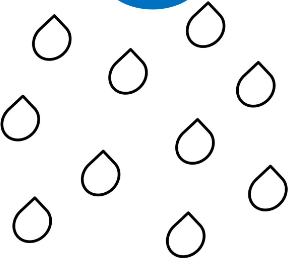 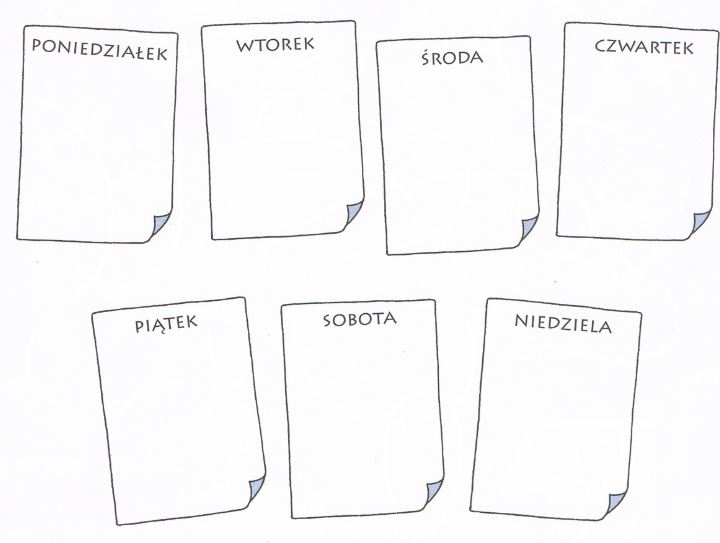 Zachęcam Cię do obserwowania pogody i prowadzenia swojego kalendarza.